 An Away Fans’ Guide 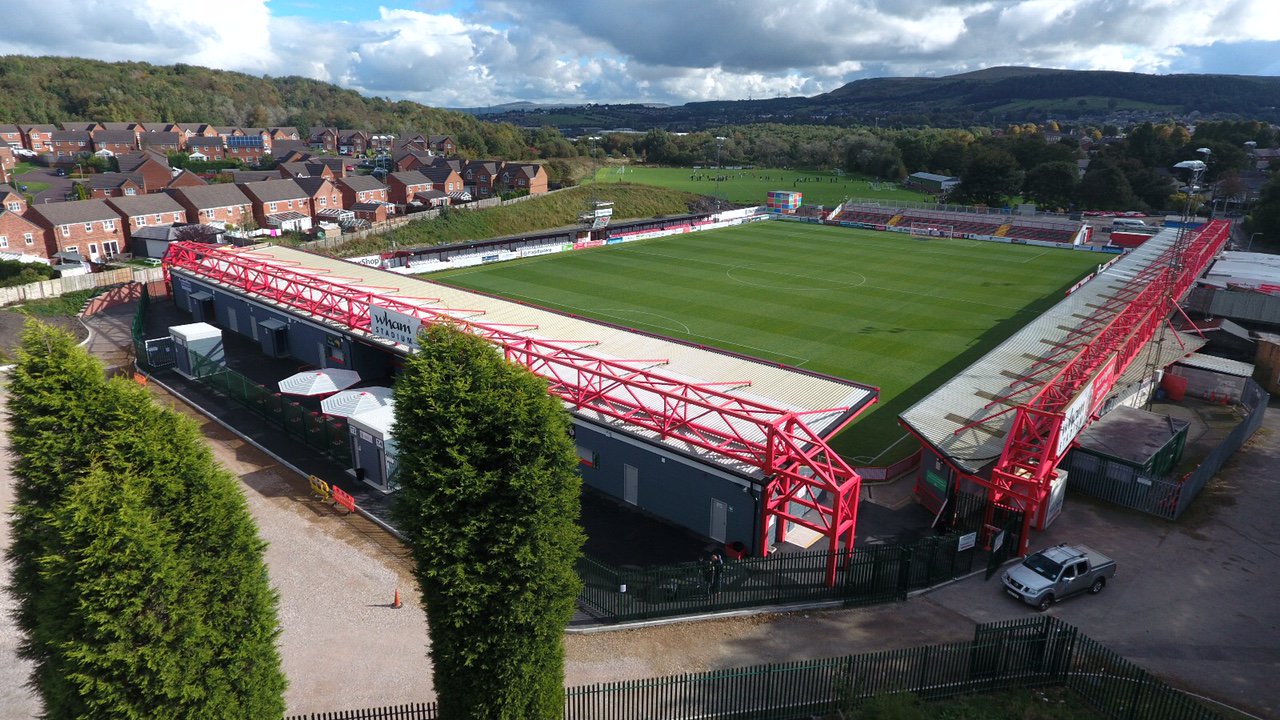 The Wham StadiumAccrington Stanley FCLivingstone Road, Accrington, Lancashire. BB5 5BX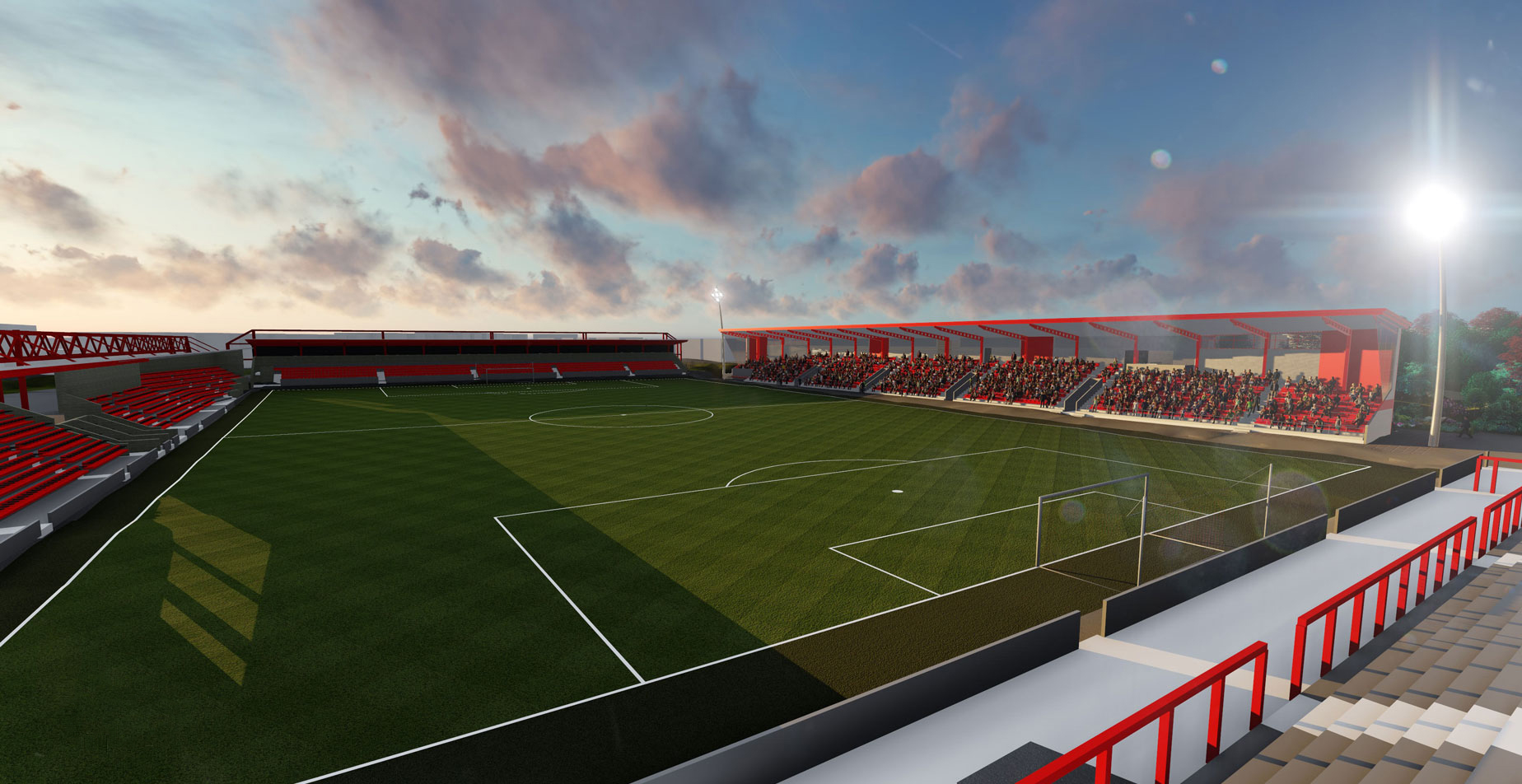 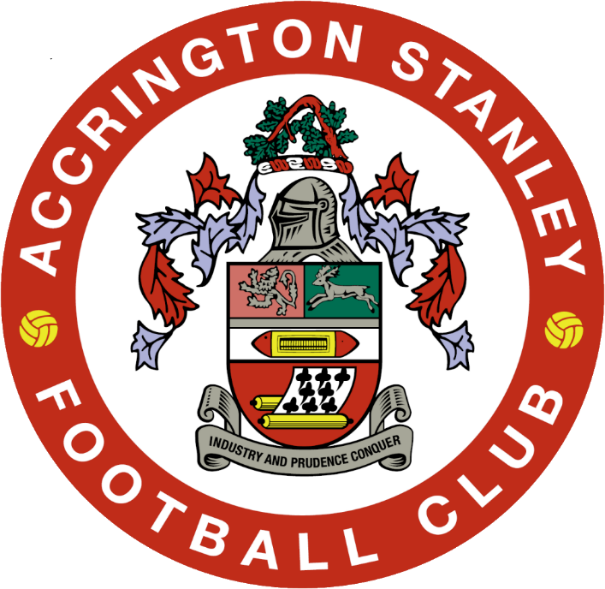    Parking and Public Transport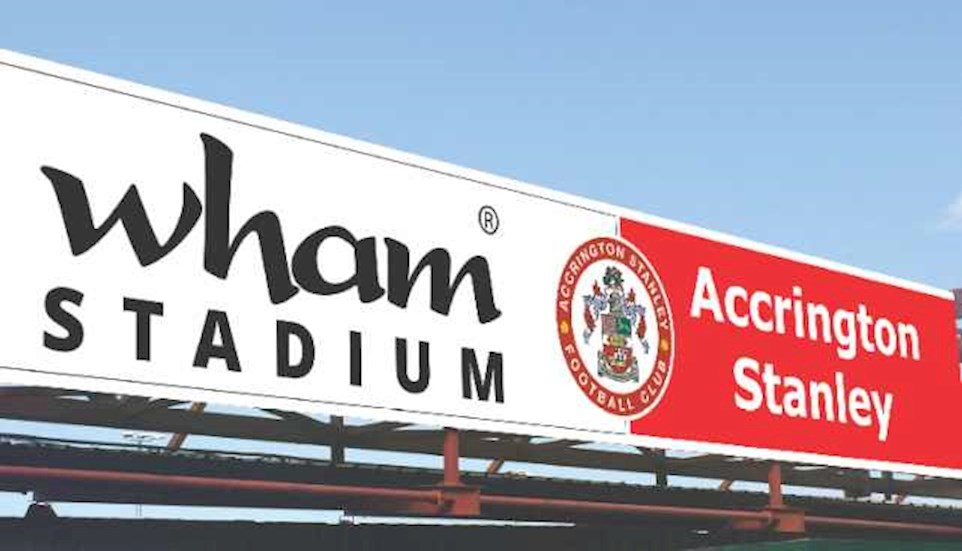 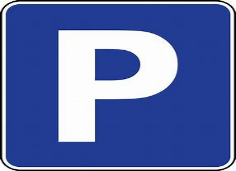 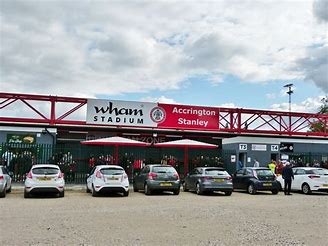 Driving to the Wham Stadium 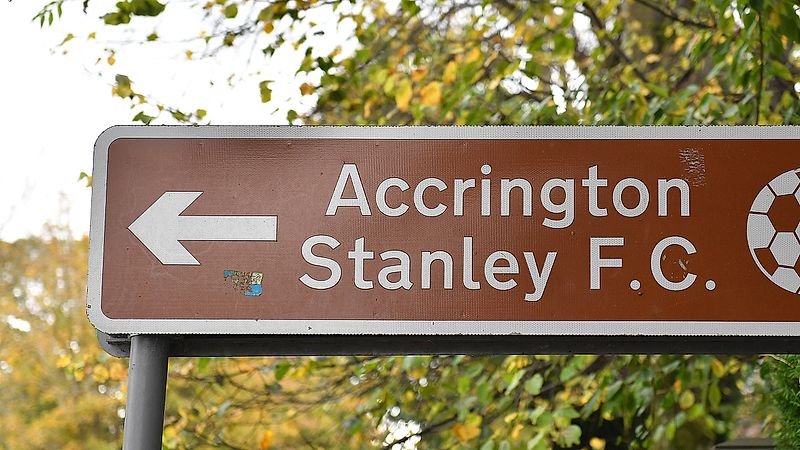 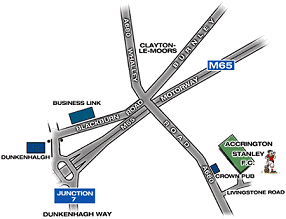 From the M65 -Leave the M65 at Junction 7, taking the Clitheroe turn off the roundabout. Turn right at the first set of traffic lights following the A678. Follow the road to the next set of traffic lights. Turn right again towards Accrington on the A680. Carry straight on at the next set of lights with the Greyhound pub on your right. Take the first left after the Crown pub into Livingstone Road.From  the M66-At the end of the M66 follow the A56 until you come to the Rising Bridge roundabout. Take the first turning, the A680 towards Accrington for around 3 miles. Follow the ring road around the town centre. Opposite the Castle pub, turn right to rejoin the A680 following signs for Clitheroe and Clayton-Le-Moors. Drive up the hill under the railway bridge, through one set of lights and over a mini-roundabout. Livingstone Road is the next turning on the right. 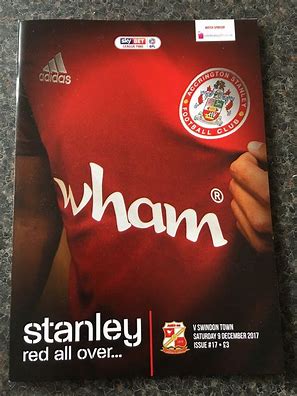 Disabled SupportersDisabled supporters are admitted at the age appropriate price.Where assistance is required in the form of a personal assistant (PA), the PA is admitted free or charge. Proof of disability is required in order to qualify for the complementary PA ticket.             To qualify, a supporter must receive medium or higher level of Disability Living Allowance / PIPS and produce evidence of this when purchasing the ticket.A total of 6 wheelchair bays are available for away fans in the HML Recycling Jack stand (Block A)All supporters requiring a wheelchair space must contact their club or Accrington Stanley in advance to reserve one of these six places.Hospitality which includes match ticket, a home-cooked three course meal, complimentary team sheet and official matchday programme with a car parking space on the main car park is available for £55 including VAT.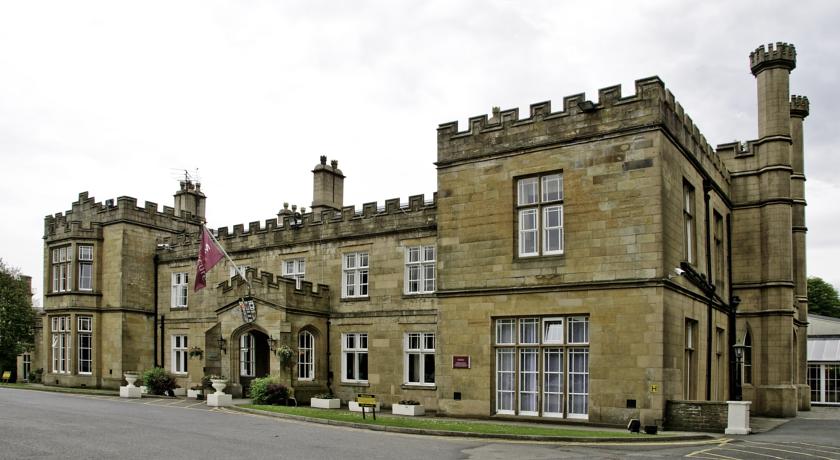 For more information or to book please contact the commercial team on 01254 356950 or email: 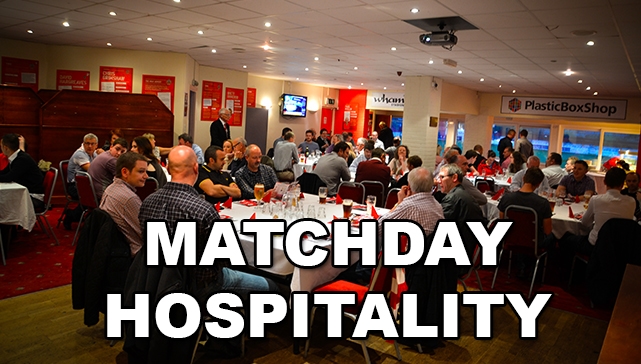 